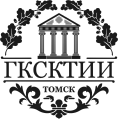 Департамент по культуре и туризму Томской областиОбластное государственное автономное профессиональное образовательное учреждение «Губернаторский колледж социально-культурных технологий и инноваций»(ОГАПОУ «ГКСКТИИ»)РЕКОМЕНДОВАНЫ К ЗАЧИСЛЕНИЮ НА БЮДЖЕТНУЮ ФОРМУ ОБУЧЕНИЯСпециальность  53.02.08. Музыкальное звукооператорское мастерство, группа 1942 Исп. С.С. ГаденовТел. 51-75-671Свириденко Александр Александрович 2Скворцов Иван Алексеевич 3Лисовой Марк Николаевич4Золотова Полина Владимировна